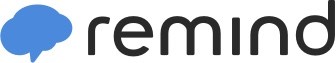 Sign up for important updates from Ms. Kepler.Get information for Bellevue College right on your phone—not on handouts.Don’t have a mobile phone? Go to rmd.at/dced6h on a desktop computer to sign up for email notifications.Pick a way to receive messages for Running Start Student Remind Text Group: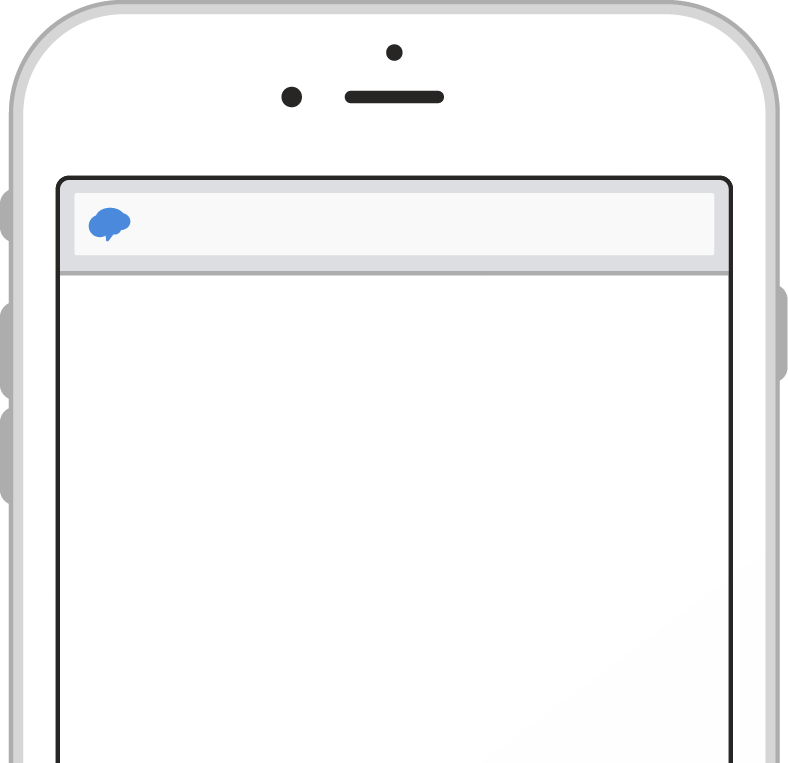 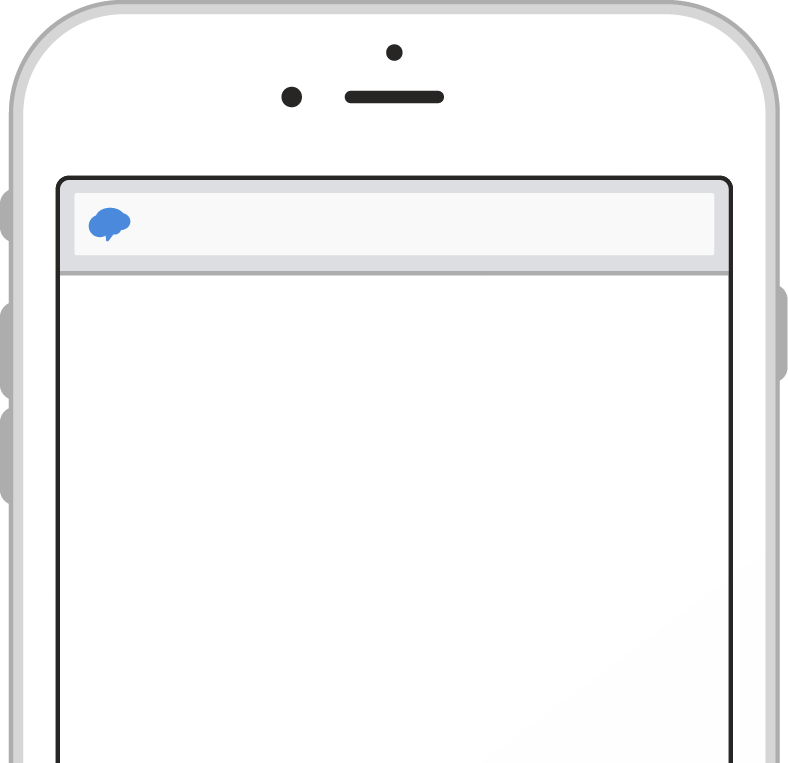 	If you don’t have a smartphone, get text notifications.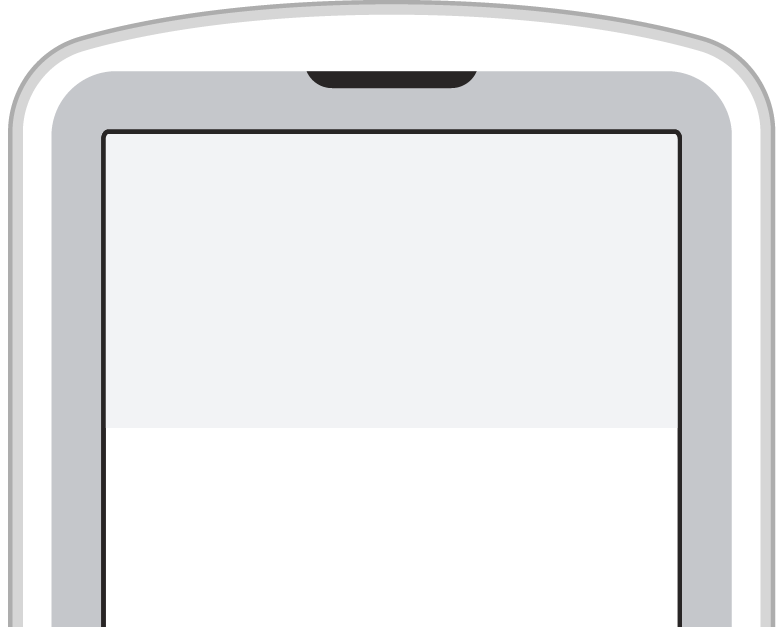 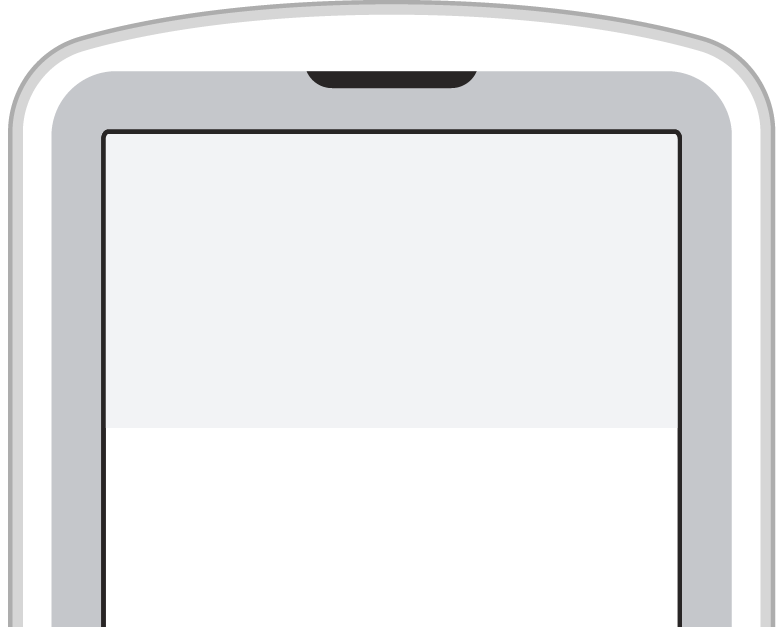 Text the message @dced6h to the number 81010.If you’re having trouble with 81010, try texting @dced6h to (425) 947-2430.* Standard text message rates apply.